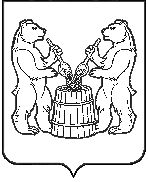 АДМИНИСТРАЦИЯ   УСТЬЯНСКОГО МУНИЦИПАЛЬНОГО ОКРУГА  АРХАНГЕЛЬСКОЙ  ОБЛАСТИПОСТАНОВЛЕНИЕот 13 января 2023 года № 62р.п. ОктябрьскийВ соответствии с Федеральными законами от 21 декабря № 69-ФЗ «О пожарной безопасности», от 06 октября . № 131-ФЗ  «Об общих принципах организации местного самоуправления в Российской Федерации», от 6 мая . № 100-ФЗ «О добровольной пожарной охране», областным законом от 20 сентября . № 86-5-ОЗ «О пожарной безопасности в Архангельской области», областным законом от 30 сентября . № 344-24-ОЗ «О государственной поддержке добровольной пожарной охраны в Архангельской области», администрация Устьянского муниципального округа Архангельской областиПОСТАНОВЛЯЕТ: 1. Утвердить прилагаемое Положение создании и организации деятельности муниципальной пожарной охраны, порядок взаимоотношений муниципальной пожарной охраны с другими видами пожарной охраны на территории Устьянского муниципального округа (Приложение № 1).2. Утвердить Положение о деятельности добровольной пожарной охраны на территории Устьянского муниципального округа (Приложение № 2).3. Настоящее постановление опубликовать в муниципальном вестнике «Устьяны» и разместить на официальном Интернет-сайте администрации Устьянского муниципального округа.4. Контроль за исполнением настоящего постановления оставляю за собой.Временно исполняющий обязанностиглавы Устьянского муниципального округа     	                            О.В. МемноноваПриложение № 1  Утвержденопостановлением администрации       Устьянского муниципального округаот 13 января 2023 года № 62ПОЛОЖЕНИЕ
О создании и организации деятельности муниципальной пожарной охраны, порядок взаимоотношений муниципальной пожарной охраны с другими видами пожарной охраны на территории Устьянского муниципального округа1. Положение о создании и организации деятельности муниципальной пожарной охраны, порядок взаимоотношений муниципальной пожарной охраны с другими видами пожарной охраны         на территории Устьянского муниципального округа  (далее – Положение) устанавливает порядок создания и организации деятельности муниципальной пожарной охраны, порядок ее взаимодействия с другими видами пожарной охраны.2. Правовую основу создания и деятельности муниципальной пожарной охраны составляют Конституция Российской Федерации, Федеральные законы от 06 октября . № 131-ФЗ «Об общих принципах организации местного самоуправления в Российской Федерации», от 21 декабря . № 69-ФЗ «О пожарной безопасности» (далее – Федеральный закон № 69-ФЗ), иные нормативные правовые акты Российской Федерации, областной закон от 20 сентября . № 86-5-ОЗ «О пожарной безопасности в Архангельской области» (далее – Областной закон                 № 86-5-ОЗ), Устав муниципального округа, настоящее Положение.3. Основные понятия используются в настоящем Положении используются в значениях, определенных Федеральным законом № 69-ФЗ.4. Муниципальная пожарная охрана создается по решению администрации Устьянского муниципального округа в виде муниципального учреждения в порядке, установленном законодательством Российской Федерации, для обеспечения пожарной безопасности на территории Устьянского муниципального округа.5. Основными задачами муниципальной пожарной охраны являются:организация и осуществление профилактики пожаров на территории Устьянского муниципального округа;спасение людей и имущества при пожарах, оказание первой помощи;организация и осуществление тушения пожаров и проведения аварийно-спасательных работОсновными функциями муниципальной пожарной охраны являются:           осуществление первичных мер пожарной безопасности на территорииУстьянского муниципального округа; принятие мер по локализации пожара и спасению людей и имущества   в границах населенных пунктов до прибытия сотрудников Государственной противопожарной службы; поддержание в постоянной готовности к тушению пожаров и проведению аварийно-спасательных работ, определение потребности в приобретении пожарной и аварийно-спасательной техники, пожарно-технического вооружения, оборудования и средств связи, в соответствии с нормами, установленными законодательством Российской Федерации;организация эксплуатации зданий, сооружений, пожарной, аварийно-спасательной, специальной и другой техники, оборудования, снаряжения, средств связи, закрепленных на праве оперативного управления;анализ и прогнозирование состояние пожарной безопасности на территории Устьянского муниципального округа;планирование и контроль за реализацией мероприятий, согласно требований нормативных правовых актов в области обеспечения пожарной безопасности; участие в разработке муниципальных правовых актов, регулирующих вопросы обеспечения пожарной безопасности; информирование администрации и населения Устьянского муниципального округа о состоянии пожарной безопасности на территории Устьянского муниципального округа; организация и проведение противопожарной пропаганды среди населения Устьянского муниципального округа. Муниципальная пожарная охрана может привлекаться на тушение пожаров и проведение аварийно-спасательных работ:в соответствии с планом привлечения сил и средств на тушение пожаров и проведения, аварийно-спасательных работ  Устьянского муниципального округа;за границы территории выезда в соответствии с планами взаимодействия с соответствующими административными образованиями,     а также по решению уполномоченных лиц органов местного самоуправления.8. Непосредственное руководство подразделением муниципальной пожарной охраны осуществляет начальник, который назначается на должность Главой администрации муниципального образования. Начальник подразделения муниципальной пожарной охраны несет ответственность за организацию оперативно-служебной деятельности             в соответствии с Федеральным законом № 69-ФЗ и иными нормативными правовыми актами Российской Федерации.9. Права, обязанности и ответственность, гарантии правовой и социальной защиты, а также страхование работников муниципальной противопожарной службы определяются Федеральным законом № 69-ФЗ, Областным законом № 86-5-ОЗ и иными нормативными правовыми актами Российской Федерации.10. Создаваемая муниципальная пожарная охрана взаимодействуют      с подразделениями пожарной охраны всех видов по вопросам обеспечения пожарной безопасности в соответствии с законодательством Российской Федерации.11. Основным направлением взаимодействия является осуществление совместных действий по предупреждению и тушению пожаров на территории Устьянского муниципального округа.12. Финансовое и материально-техническое обеспечение деятельностимуниципальной пожарной охраны, в том числе прав и гарантий работников, осуществляется за счет средств местного бюджета Устьянского муниципального округа.                                                                                             Приложение № 2                                                                            к постановлению администрации                                                                Устьянского муниципального образования                                                                                  от 13 января 2023 года  № 62ПОЛОЖЕНИЕо деятельности добровольной пожарной охраны на территории Устьянского муниципального округаПоложение о деятельности добровольной пожарной охраны на территории Устьянского муниципального округа  (далее – Положение) определяет общие требования к организации деятельности добровольной пожарной охраны на территории Устьянского муниципального округа.Правовую основу создания и деятельности добровольной пожарной охраны составляет Конституция Российской Федерации, Федеральные законы от 21 декабря 1994 г. № 69-ФЗ «О пожарной безопасности»,                       от 6 октября 2003 г. № 131-ФЗ «Об общих принципах организации местного самоуправления в Российской Федерации», от 6 мая 2011 г. № 100-ФЗ          «О добровольной пожарной охране» (далее – Федеральный закон № 100-ФЗ), областной закон от 30 сентября 2011 г. № 344-24-ОЗ «О государственной поддержке пожарной охраны в Архангельской области» (далее – Областной закон № 344-24-ОЗ), постановление Правительства Архангельской области  от 27 марта 2012 г. № 106-пп «О государственной поддержке добровольной пожарной охраны в Архангельской области», Устав муниципального округа, настоящее Положение, другие муниципальные нормативные правовые акты.Понятия, используемые в настоящем Постановлении, применяются в значениях, определенных Федеральным законом № 100-ФЗ.Добровольная пожарная охрана входит в состав местного пожарно-спасательного гарнизона. Привлечение добровольной пожарной охраны к участию в тушении пожаров осуществляется на основании плана привлечения сил и средств подразделений пожарной охраны для тушения пожаров и проведения аварийно-спасательных работ и расписания выездов подразделений пожарной охраны для тушения пожаров, и проведения аварийно-спасательных работ в порядке, предусмотренном законодательством Российской Федерации.Добровольная пожарная охрана создается по инициативе физических лиц и (или) юридических лиц - общественных объединений с целью участия в профилактике и тушении пожаров и проведения аварийно-спасательных работ в населенных пунктах на территории Устьянского муниципального округа.Основными задачами добровольной пожарной охраны являются:осуществление профилактики пожаров;спасение людей и имущества при пожарах, проведение аварийно-спасательных работ и оказание первой помощи пострадавшим;участие в тушении пожаров и проведении аварийно-спасательных работ.Внутренняя структура, цели, формы и методы деятельностидобровольной пожарной охраны определяются администрацией Устьянского муниципального округа с учетом требований Федерального закона № 100-ФЗ, Областного закона № 344-24-ОЗ и иных нормативных правовых актов Российской Федерации.Администрация Устьянского муниципального округа создает условия для организации добровольной пожарной охраны на территории Устьянского муниципального округа в соответствии с законодательством Российской Федерации.Руководство добровольной пожарной охраной осуществляется учредителями или руководителями предприятий, организаций, в которых создана добровольная пожарная охрана. Органы местного самоуправления обеспечивают соблюдение прав и законных интересов добровольных пожарных и общественных объединений пожарной охраны, предусматривают систему правовой и социальной защиты добровольных пожарных и оказывают поддержку при осуществлении ими своей деятельности в соответствии с законодательством Российской Федерации. Добровольной пожарной охране предоставляются льготы и меры поддержки на основании постановления правительства Архангельской области от 27 марта 2012 г. № 106-пп «О государственной поддержке добровольной пожарной охраны в Архангельской области». Финансирование и материально-техническое обеспечение деятельности добровольной пожарной охраны осуществляется за счет собственных средств учредителей, средств поддержки, оказываемой органами местного самоуправления, иных средств, не запрещенных законодательством Российской Федерации.О создании и организации деятельности муниципальной и добровольной пожарной охраны, порядок взаимоотношений муниципальной пожарной охраны с другими видами пожарной охраны на территории  Устьянского муниципального округа Архангельской области 